ПРОЕКТСОВЕТ  ДЕПУТАТОВ ДОБРИНСКОГО МУНИЦИПАЛЬНОГО РАЙОНАЛипецкой области____-я сессия ____-го созываРЕШЕНИЕ________                                      п.Добринка	                                     №____-рсО внесении изменений в Положение «Об определении границ прилегающих территорий к организациям и объектам, на которых не допускается розничная продажа алкогольной продукции, розничная продажа алкогольной продукции при оказании услуг общественного питания, на территории Добринского муниципального района»Рассмотрев обращение администрации Добринского муниципального района о внесении изменений в Положение «Об определении границ прилегающих территорий к организациям и объектам, на которых не допускается розничная продажа алкогольной продукции, розничная продажа алкогольной продукции при оказании услуг общественного питания, на территории Добринского муниципального района», принятого решением Совета депутатов Добринского муниципального района от 4 апреля 2017 г. № 143-рс (в редакции решений Совета депутатов Добринского муниципального района Липецкой обл. от 27.11.2017 №189-рс, от 24.08.2018 №233-рс), в  соответствии с Федеральным законом от 22.11.1995 №171-ФЗ "О государственном регулировании производства и оборота этилового спирта, алкогольной и спиртосодержащей продукции и об ограничении потребления (распития) алкогольной продукции", Правилами определения органами местного самоуправления границ прилегающих территорий, на которых не допускается розничная продажа алкогольной продукции и розничная продажа алкогольной продукции при оказании услуг общественного питания, утвержденными Постановлением Правительства РФ от 23.12.2020 №2220, Законом Липецкой области от 29.12.2012 №118-ОЗ "О регулировании вопросов, связанных с оборотом алкогольной продукции на территории Липецкой области", руководствуясь ст.27 Устава Добринского муниципального района и учитывая решение постоянной комиссии по правовым вопросам, местному самоуправлению и работе с депутатами, Совет депутатов Добринского муниципального районаРЕШИЛ:Принять изменения в Положение «Об определении границ прилегающих территорий к организациям и объектам, на которых не допускается розничная продажа алкогольной продукции, розничная продажа алкогольной продукции при оказании услуг общественного питания, на территории Добринского муниципального района», принятого решением Совета депутатов Добринского муниципального района от 4 апреля 2017 г. № 143-рс (в редакции решений Совета депутатов Добринского муниципального района Липецкой обл. от 27.11.2017 №189-рс, от 24.08.2018 №233-рс) (прилагаются).Направить указанный нормативный правовой акт главе Добринского муниципального района для подписания и официального опубликования.Настоящее решение вступает в силу со дня его официального опубликования.Председатель Совета депутатовДобринского муниципального района 	                    	                М.Б. Денисов                                                                                             Приняты                                                                                                   решением Совета депутатов                                                                                      Добринского муниципального района                                                                                                         от __________№ _____ -рсИ З М Е Н Е Н И Яв Положение «Об определении границ прилегающих территорий к организациям и объектам, на которых не допускается розничная продажа алкогольной продукции, розничная продажа алкогольной продукции при оказании услуг общественного питания, на территории Добринского муниципального района»Статья 1Внести в Положение «Об определении границ прилегающих территорий к организациям и объектам, на которых не допускается розничная продажа алкогольной продукции, розничная продажа алкогольной продукции при оказании услуг общественного питания, на территории Добринского муниципального района», принятого решением Совета депутатов Добринского муниципального района от 4 апреля 2017 г. № 143-рс (в редакции решений Совета депутатов Добринского муниципального района Липецкой обл. от 27.11.2017 №189-рс, от 24.08.2018 №233-рс) (далее -Положение) следующие изменения:Абзац первый статьи 1 Положения изложить в новой редакции:«В соответствии с Федеральным законом от 22.11.1995 №171-ФЗ "О государственном регулировании производства и оборота этилового спирта, алкогольной и спиртосодержащей продукции и об ограничении потребления (распития) алкогольной продукции", Правилами определения органами местного самоуправления границ прилегающих территорий, на которых не допускается розничная продажа алкогольной продукции и розничная продажа алкогольной продукции при оказании услуг общественного питания, утвержденными Постановлением Правительства РФ от 23.12.2020 №2220, Законом Липецкой области от 29.12.2012 №118-ОЗ "О регулировании вопросов, связанных с оборотом алкогольной продукции на территории Липецкой области»:».Пункт 1 статьи 1 Положения изложить в новой редакции:«1. Определить границы прилегающих территорий, на которых не допускается розничная продажа алкогольной продукции и розничная продажа алкогольной продукции при оказании услуг общественного питания:- к зданиям, строениям, сооружениям, помещениям, находящимся во владении и (или) пользовании образовательных организаций (за исключением организаций дополнительного образования, организаций дополнительного профессионального образования);- к зданиям, строениям, сооружениям, помещениям, находящимся во владении и (или) пользовании организаций, осуществляющих обучение несовершеннолетних;- к зданиям, строениям, сооружениям, помещениям, находящимся во владении и (или) пользовании юридических лиц независимо от организационно-правовой формы и индивидуальных предпринимателей, осуществляющих в качестве основного (уставного) вида деятельности медицинскую деятельность или осуществляющих медицинскую деятельность наряду с основной (уставной) деятельностью на основании лицензии, выданной в порядке, установленном законодательством Российской Федерации, за исключением видов медицинской деятельности по перечню, утвержденному Правительством Российской Федерации;- к спортивным сооружениям, которые являются объектами недвижимости и права на которые зарегистрированы в установленном порядке;- на боевых позициях войск, полигонах, узлах связи, в расположении воинских частей, на специальных технологических комплексах, в зданиях и сооружениях, предназначенных для управления войсками, размещения и хранения военной техники, военного имущества и оборудования, испытания вооружения, а также в зданиях и сооружениях производственных и научно-исследовательских организаций Вооруженных Сил Российской Федерации, других войск, воинских формирований и органов, обеспечивающих оборону и безопасность Российской Федерации;-к вокзалам, аэропортам;-  к местам нахождения источников повышенной опасности, определяемых органами государственной власти субъектов Российской Федерации в порядке, установленном Правительством Российской Федерации согласно Приложению №1 к настоящему Положению».Пункт 2 статьи 1 Положения изложить в новой редакции:«Установить минимальное значение расстояния прилегающих территорий к организациям и (или) объектам, на которых не допускается розничная продажа алкогольной продукции и розничная продажа алкогольной продукции при оказании услуг общественного питания  на территории Добринского муниципального района на расстоянии не менее 50 метров от входа для покупателей до входа объектов, указанных в пункте 1 настоящего Положения.Территория, прилегающая к организациям и объектам, указанным в пункте 1 настоящего Положения, включает обособленную территорию (при наличии таковой), а также территорию, определяемую с учетом конкретных особенностей местности и застройки, примыкающую к границам обособленной территории либо непосредственно к зданию (строению, сооружению), в котором расположены организации и (или) объекты, указанные в пункте 1 настоящего Положения.».Пункт 3 статьи 1 Положения изложить в новой редакции:«Установить минимальное значение расстояния прилегающих территорий к организациям и (или) объектам, на которых не допускается розничная продажа алкогольной продукции и розничная продажа алкогольной продукции при оказании услуг общественного питания на территории с. Лебедянка Березнеговатского сельсовета и с. Новочеркутино Новочеркутинского сельсовета Добринского муниципального района Липецкой области на расстоянии не менее 35 метров от входа для покупателей до входа объектов, указанных в пункте 1 настоящего Положения.».Пункт 4 статьи 1 Положения изложить в новой редакции:«Способ расчета  расстояния до границ прилегающих территорий к организациям и (или) объектам, с учетом сложившейся системы дорог, тротуаров, пешеходных путей, определяется по кратчайшему маршруту движения пешехода от входа для посетителей в здание, строение, сооружение, в котором расположены организации и (или) объекты, указанные в пункте 1, до входа для посетителей в стационарный торговый объект или организацию по оказанию услуг общественного питания, осуществляющих розничную продажу алкогольной продукции. При пересечении пешеходной зоны проезжей частью расстояние определяется по пешеходному переходу.  При наличии у организации и (или) объекта, на прилегающей территории которых не допускается розничная продажа алкогольной продукции и розничная продажа алкогольной продукции при оказании услуг общественного питания, более одного входа (выхода), прилегающая территория определяется от каждого входа (выхода).».Пункт 5 статьи 1 Положения признать утратившим силу.7. Наименование Приложения №1 к Положению изложить в следующей редакции:«Перечень организаций и (или) объектов, на прилегающих территориях к которым не допускается розничная продажа алкогольной продукции и розничная продажа алкогольной продукции при оказании услуг общественного питания на территории Добринского муниципального района Липецкой области».Пункт 50 Приложения №1 к Положению изложить в следующей редакции:Дополнить Приложение №1 к Положению пунктами 71, 72, 73, 74, 75, 76 следующего содержания: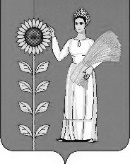 50.Новопетровский ФАП399445, Добринский район, с. Новопетровка,Заречная ,4271.ГДО МБОУ средней общеобразовательной школы №1 ст. Хворостянка Добринского муниципального района Липецкой области399410, Добринский район, ст. Хворостянка, ул. Советская, д.1172.Отделение ОВП (семейной медицины) с. Пушкино399441, Добринский район, с. Пушкино, ул. Мира, д. 37А/173.Ольховский ФАП399446, Добринский район, с. Ольховка, ул. Дружбы, д.21в74.ИП Нестерова Н.И. стоматологическая практика399430, Добринский район, п. Добринка, ул. Максима Горького, д.175.МБУ ДО «Добринская школа искусств им. Н.А. Обуховой»399430, Добринский район, п. Добринка, ул. Ленинская, д.476.МБУ ДО «Добринская школа искусств им. Н.А. Обуховой»399420, Добринский район, ж/д ст. Плавица, ул. Строителей, д. 13 А